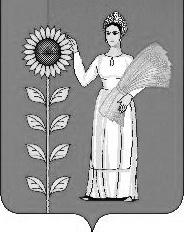 РОССИЙСКАЯ ФЕДЕРАЦИЯСОВЕТ  ДЕПУТАТОВ СЕЛЬСКОГО  ПОСЕЛЕНИЯ                          ДЕМШИНСКИЙ  СЕЛЬСОВЕТДобринского  муниципального  района Липецкой области50-я сессия  Vсозыва  РЕШЕНИЕ26.10.2018г.                             с. Демшинка                            № 174 -рсО Порядке разработки, общественного обсуждения, рассмотрения, утверждения (одобрения), реализации, корректировки документов стратегического планирования сельского поселения Демшинский сельсовет Добринского муниципального района Липецкой области Российской Федерации, мониторинга и контроля их реализации       В соответствии с Бюджетным кодексом Российской Федерации, в целях организации стратегического планирования на территории сельского поселения Демшинский сельсовет Добринского муниципального района Липецкой области Российской Федерации, руководствуясь статьей 6, пунктом 3 части 6 статьи 11, статьей 39 Федерального закона от 28.06.2014 № 172-ФЗ "О стратегическом планировании в Российской Федерации" и Уставом сельского поселения Демшинский сельсовет Добринского муниципального района Липецкой области Российской Федерации, Совет депутатов сельского поселения Демшинский сельсоветРЕШИЛ:1.Утвердить "Порядок разработки, общественного обсуждения, рассмотрения, утверждения (одобрения), реализации, корректировки документов стратегического планирования сельского поселения Демшинский сельсовет Добринского муниципального района Липецкой области Российской Федерации, мониторинга и контроля их реализации" (прилагается).2. Определить администрацию сельского поселения Демшинский сельсовет , отвечающим за стратегическое планирование сельского поселения Демшинский сельсовет Добринского муниципального района Липецкой области Российской Федерации.3. Направить указанный нормативный правовой акт главе сельского поселения для подписания и обнародования. 4. Настоящее решение вступает в силу со дня его обнародования.Председатель Совета депутатовсельского поселения Демшинский  сельсовет                                                              А.И. ДвуреченскихУтвержден	решением	Совета	депутатов	сельского поселения	Демшинский сельсовет от 26.10.2018 № 174-рсПорядок разработки, общественного обсуждения, рассмотрения, утверждения (одобрения), реализации, корректировки документов стратегического планирования сельского поселения Демшинский сельсовет Добринского муниципального района Липецкой области Российской Федерации, мониторинга и контроля их реализацииСтатья 1. Общие положения1. Настоящий Порядок разработки, общественного обсуждения, рассмотрения, утверждения (одобрения), реализации, корректировки документов стратегического планирования сельского поселения Демшинский сельсовет Добринского муниципального района Липецкой области Российской Федерации, мониторинга и контроля их реализации (далее - Порядок) определяет систему стратегического планирования сельского поселения Демшинский сельсовет Добринского муниципального района Липецкой области Российской Федерации (далее - поселение), полномочия участников стратегического планирования, общие требования к последовательности разработки, содержанию и реализации документов стратегического планирования, мониторингу и контролю реализации документов стратегического планирования, а также общественному обсуждению проектов документов стратегического планирования.     Порядок разработан в соответствии с:1) Бюджетным кодексом Российской  Федерации;  2) Федеральным законом от 28.06.2014 № 172-ФЗ "О стратегическом планировании в Российской Федерации";  3) Постановлением Правительства Российской Федерации от 30.12.2016 № 1559 "Об утверждении Правил общественного обсуждения проектов документов стратегического планирования по вопросам, находящимся в ведении Правительства Российской Федерации, с использованием федеральной информационной системы стратегического планирования";  4) постановлением Правительства Российской Федерации от 25.06.2015 № 631 "О порядке государственной регистрации документов стратегического планирования и ведения федерального государственного реестра документов стратегического        планирования"; 5) приказом Министерства экономического развития Российской Федерации от 11.11.2015 № 831 "Об установлении требований к форме уведомления об утверждении (одобрении) документа стратегического планирования или внесении в него изменений, порядка ее заполнения и представления";6) законом Липецкой области от 26.02.2016 № 501-ОЗ "О некоторых вопросах стратегического планирования, мониторинга и контроля реализации документов стратегического планирования Липецкой области".1.Основной целью стратегического планирования поселения является реализация в соответствии с задачами и принципами, установленными Федеральным законом от 28.06.2014 № 172-ФЗ "О стратегическом планировании в Российской Федерации", обоснованной, эффективной социально-экономической политикой, основанной на документах стратегического планирования Российской Федерации, Липецкой области, Добринского муниципального района, направленной на повышение уровня и качества жизни населения, улучшения качества управления социально-экономическим развитием, достижением запланированных социально-экономических показателей развития поселения.2. Для целей настоящего Порядка применяются понятия и термины в значениях, определенных Федеральным законом от 28.06.2014 № 172-ФЗ "О стратегическом планировании в Российской Федерации".Статья 2. Документы стратегического планирования1.К документам стратегического планирования поселения, разрабатываемым в рамках прогнозирования и планирования, относятся следующие документы:1)стратегия социально-экономического развития сельского поселения Демшинский сельсовет Добринского муниципального района Липецкой области Российской Федерации (далее - Стратегия);2)план мероприятий по реализации стратегии поселения;3)прогноз социально-экономического развития поселения на долгосрочный период;4)бюджетный прогноз поселения на долгосрочный период;5)муниципальные программы.2.Стратегия содержит:1) оценку достигнутых целей социально-экономического развития поселения;   2) приоритеты, цели, задачи и направления социально-экономической политики поселения;  3) показатели достижения целей социально-экономического развития поселения, сроки и этапы реализации стратегии;  4) ожидаемые результаты реализации стратегии;  5) оценку финансовых ресурсов, необходимых для реализации стратегии;1.План мероприятий по реализации стратегии включает наименование целей социально-экономического развития поселения, задач, направленных на их достижение, с указанием мероприятий, реализуемых в рамках решения задач, ответственного исполнителя, срока исполнения, эффективности реализации мероприятия. Структура плана мероприятий по реализации стратегии в разрезе задач, направленных на достижение целей социально-экономического развития поселения, определяется следующими механизмами:6) организационно-управленческий механизм, включающий систему управления, ориентированную на выполнение намеченного плана мероприятий по реализации стратегии;7) нормативно-правовой механизм, включающий определение приоритетов законотворческой деятельности, формирование пакета нормативных правовых актов, регламентирующих процесс реализации стратегии социально-экономического развития поселения, а также организацию мониторинга их исполнения;8) механизм, решающий вопросы привлечения инвесторов;9)механизм мониторинга, оценки и корректировки стратегии социально- экономического развития поселения.2. Прогноз социально-экономического развития поселения на долгосрочный период определяется в соответствии с Порядком разработки прогноза социально-экономического развития поселения на долгосрочный период, устанавливаемый местной администрацией.Структура прогноза  социально-экономического  развития  поселения  на  долгосрочный период определяется структурой прогноза социально-экономического развития Российской Федерации, Липецкой области и Добринского муниципального района на долгосрочный период.3. Бюджетный прогноз поселения на долгосрочный период определяется в соответствии  со  статьей   170.1   Бюджетного   кодекса   Российской   Федерации, Порядком разработки и утверждения бюджетного прогноза поселения на долгосрочный период, устанавливаемый местной администрацией с соблюдением требований Бюджетного кодекса Российской Федерации.4.Муниципальные программы разрабатываются в соответствии с приоритетами социально-экономической политики, определенными стратегией социально-экономического развития поселения на долгосрочную перспективу и реализуются за счет средств местного бюджета.Статья 3. Основы разработки документов стратегического планирования1.Разработка и корректировка документов стратегического планирования поселения осуществляется администрацией Демшинского сельсовета Добринского района в рамках своих полномочий.2. Разработка проекта Стратегии осуществляется с учетом прогноза социально- экономического развития Липецкой области, Добринского района на долгосрочный период и бюджетного прогноза Липецкой области и Добринского района на долгосрочный период.Стратегия разрабатывается на период до 12 лет и корректируется по мере необходимости.Стратегия разрабатывается администрацией Демшинского сельсовета Добринского района и утверждается Советом депутатов Демшинского сельсовета Добринского района.Стратегия служит основой для разработки муниципальных программ, реализуемых за счет средств местного бюджета, В целях разработки Стратегии создается рабочая группа по разработке стратегии социально-экономического развития поселения (далее - рабочая группа). К участию в деятельности рабочей группы могут привлекаться сторонние участники для обсуждения вопросов, касающихся стратегического планирования социально-экономического развития поселения. Обеспечение деятельности рабочей группы осуществляет постоянная комиссия по социальным вопросам, экономике, бюджету, местным налогам и сборам. Порядок разработки Стратегии включает следующие этапы:1)принятие решения о разработке Стратегии и формирование проекта Стратегии;2) обсуждение  проекта  Стратегии;утверждение Стратегии.Решение о разработке стратегии принимается главой администрации Демшинского сельсовета Добринского района путем издания постановления.Прогноз социально-экономического развития поселения разрабатывается каждые шесть лет на двенадцать и более лет на основе прогноза социально-экономического развития Липецкой области и Добринского района и поселения на долгосрочный период.Бюджетный прогноз поселения разрабатывается каждые три года на шесть лет на основе прогноза социально-экономического развития поселения на долгосрочный период.Муниципальные программы, реализуемые за счет средств местного бюджета, разрабатываются в соответствии с приоритетами социально-экономической политики, определенными стратегией социально-экономического развития поселения на долгосрочную перспективу.Порядок разработки реализации и проведения оценки эффективности муниципальных программ поселения, а также сроки их реализации определяются администрацией поселения.Статья 4. Общественное обсуждение документов стратегического планированияПроекты документов стратегического планирования поселения подлежат общественному обсуждению и размещению на официальном сайте администрации Демшинского сельсовета Добринского района, а также на досках объявлений в целях обеспечения открытости и доступности информации об основных положениях документов стратегического планирования.Общественное обсуждение проектов документов проводится в форме их размещения на официальном сайте администрации Демшинского сельсовета Добринского района (далее - официальный сайт) и на досках объявлений.Разработчик проекта документа стратегического планирования направляет специалисту администрации, ответственному за правовые акты администрации Демшинского сельсовета Добринского района (далее - специалист администрации) проект документа вместе с информацией о сроке, в течение которого будет проходить общественное обсуждение проекта документа. Специалист администрации в течение двух рабочих дней со дня поступления проекта документа размещает его, информацию о сроке, в течение которого будет проходить общественное обсуждение проекта документа, на официальном сайте и на досках объявлений.При размещении проектов документов стратегического планирования на официальном сайте специалистом администрации, ответственным за разработку документов стратегического планирования, обеспечивает соблюдение требований законодательства Российской Федерации, в том числе требований о государственной, служебной и иной охраняемой законом тайне.Срок общественного обсуждения проекта документа составляет не менее 10 календарных дней.Замечания и предложения направляются в электронной или письменной форме разработчику проекта документа стратегического планирования и носят рекомендательный характер.Разработчик проекта рассматривает предложения, поступившие в срок, установленный для общественного обсуждения.Не подлежат рассмотрению замечания и (или) предложения:поступившие по окончании установленного срока общественного обсуждения проекта документа;не касающиеся предмета регулирования, размещенного на официальном сайте и доске объявлений.Разработчик проекта документа стратегического планирования анализирует замечания и (или) предложения, поступившие в ходе общественного обсуждения проекта документа, принимает решение о целесообразности, обоснованности и возможности их учета, и по результатам рассмотренных замечаний и (или) предложений дорабатывает проект документа с учетом поступивших замечаний и (или) предложений.Итоги общественного обсуждения проекта документа подлежат размещению на официальном сайте и досках объявлений, и должны быть доступны на нем в течение пяти рабочих дней со дня их размещения.Статья 5. Утверждение (одобрение) документов стратегического планирования1. Документы стратегического планирования поселения утверждаются (одобряются) Советом депутатов Демшинского сельсовета Добринского района и главой администрации Демшинского сельсовета Добринского района в рамках полномочий, определенных Уставом сельского поселения Демшинский Добринского муниципального района Липецкой области Российской Федерации, и подлежат обязательной государственной регистрации в федеральном государственном реестре документов стратегического планирования в порядке и сроки, установленные постановлением Правительства Российской Федерации от 25.06.2015 № 631 "О порядке государственной регистрации документов стратегического планирования и ведения федерального государственного реестра документов стратегического планирования", с учетом требований законодательства Российской Федерации о государственной, коммерческой, служебной и иной охраняемой законом тайне.Статья 6. Реализация документов стратегического планирования1. Реализацию документов стратегического планирования поселения осуществляет администрация Демшинского сельсовета Добринского района в рамках установленных полномочий.Статья 7. Корректировка документов стратегического планированияПорядок внесения изменений в документы стратегического планирования включает в себя:подготовку предложений администрацией Демшинского сельсовета Добринского района о внесении изменений;согласование проекта с внесенными в них корректировками;рассмотрение проекта с внесенными в них корректировками;утверждение доработанных документов.направление утвержденных документов с внесенными в них корректировками в уполномоченный орган для внесения изменений в реестр документов стратегического планирования.Корректировка плана мероприятий по реализации стратегии поселения и реализации муниципальных программ производится ежегодно с учетом фактического финансирования программных мероприятий за счет местного бюджета и оценочных объемов бюджетных ассигнований федерального, областного бюджетов и бюджета муниципального района на очередной финансовый год и плановый период. Объемы финансирования мероприятий на последующие финансовые годы устанавливаются оценочно.Статья 8. Мониторинг и контроль реализации документов стратегического планированияМониторинг и контроль реализации документов стратегического планирования поселения осуществляются в целях повышения эффективности системы стратегического планирования, достижения в установленные сроки запланированных показателей социально-экономического развития поселения.Ответственные за разработку и реализацию муниципальных программ, при проведении мониторинга реализации документов стратегического планирования поселения (далее - документы стратегического планирования) осуществляют:сбор, систематизацию и обобщение информации о социально-экономическом развитии поселения;оценку степени достижения запланированных целей социально-экономического развития поселения;оценку результативности и эффективности документов стратегического планирования;оценку соответствия плановых и фактических сроков, результатов реализации документов стратегического планирования и ресурсов, необходимых для их реализации;оценку уровня социально-экономического развития поселения;разработку предложений по повышению эффективности функционирования системы стратегического планирования.Результаты мониторинга реализации документов стратегического планирования отражаются:в ежегодных отчетах главы Демшинского сельсовета Добринского района о результатах своей деятельности, о результатах деятельности администрации Демшинского сельсовета Добринского района;в сводном годовом отчете о ходе реализации и об оценке эффективности муниципальных программ.Документы, в которых отражаются результаты мониторинга реализации документов стратегического планирования, подлежат размещению на официальном сайте администрации Демшинского сельсовета Добринского района в общедоступном информационном ресурсе стратегического планирования в сети "Интернет" и на досках объявлений, за исключением сведений, отнесенных к государственной, коммерческой, служебной и иной охраняемой законом тайне.Контроль реализации документов стратегического планирования осуществляется специалистом администрации, ответственным за разработку и реализацию указанных документов.Старший специалист по бюджету, экономике и отчетности администрации Демшинского сельсовета Добринского района формирует и направляет сводный годовой отчет о ходе реализации и об оценке эффективности муниципальных программ главе Демшинского сельсовета Добринского района.Контроль реализации прогноза социально-экономического развития осуществляется старшим специалистом по экономике, бюджету и отчетности администрации Демшинского сельсовета Добринского района.Статья 9. Вступление в силу настоящего Порядка1. Настоящий Порядок и изменения в него вступают в силу со дня его (их) обнародования и размещаются на официальном сайте администрации Демшинского сельсовета Добринского района в информационно-телекоммуникационной сети "Интернет".Глава сельского поселенияДемшинский сельсовет                                                              А.И. Двуреченских